So seh ich's 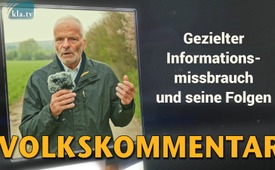 Gezielter Informationsmissbrauch und seine Folgen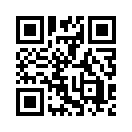 Wenn es Sie interessiert, welche Gemeinsamkeiten die Mobilfunkstrahlung und das Corona-Virus haben und welche Folgen daraus für das Wohl oder Leid der gesamten Menschheit resultieren, sollten Sie nachfolgende Sendung mit Peter aus Berlin nicht verpassen.Liebe Freunde,
ich habe mich wieder mal mit dem aktuellen, weltweiten Geschehen beschäftigt und mir Fragen gestellt, die mich zu Erkenntnissen geführt haben, die weit außerhalb meiner bisherigen Denk- und Bewusstseins-Vorstellungen landeten. Wenn sich jemand auch auf diesen Weg begeben möchte, dann darf er meine Fragen gerne als Grundlage für eine eigene Recherche nutzen.
Ich stellte mir als erstes folgende Frage: Was haben Mobilfunkstrahlung und der Covid-Virus gemeinsam?
Antwort: Man sieht sie nicht, sie sind für das menschliche Auge unsichtbar und kritische Gegenstimmen, egal aus welcher Richtung, werden jeweils rigoros zensiert.
Aus dieser Antwort ergab sich für mich eine sehr bedenkliche neue Frage. Könnte diese Konstellation zum Schaden der Menschheit missbraucht werden?
Der Frage bin ich auf der Grundlage der aktuellen Fakten, die sich weltweit darstellen, nachgegangen. Dabei ist mir aufgefallen, dass speziell zu diesen beiden Themen in den Mainstream-Medien immer nur bestimmte Personen, Wissenschaftler und Institutionen mit ihren wissenschaftlichen Untersuchungen zu Wort kommen und ausgestrahlt werden.
Besonders auffällig dabei ist, dass beim Thema Corona alles auf Angst und Panikmache ausgerichtet ist. Im Gegensatz dazu, werden die Gefahren für die Menschen beim Mobilfunkumgang, nach meinem Verständnis, extrem verharmlost dargestellt.
Warum werden wichtige wissenschaftliche Gegenstimmen, ob zum Thema Corona oder zum Thema Mobilfunk, einfach gelöscht, entsprechende Experten verleumdet oder sogar verfolgt und mit Jobverlust diskriminiert?
Es zeigt sich, dass offensichtlich bei beiden Themen ein öffentlicher Diskurs mit allen Mitteln von den aktuellen Machthabern bewusst und zielgerichtet unterbunden wird.
Immer, wenn ich auf solche Sachverhalte stoße und so etwas feststelle, läuten bei mir alle Alarmglocken – und ich frage mich, warum ist das so? Was gibt es hier zu verbergen?
Ich habe herausgefunden, dass der Covid-Virus bisher noch nie – physikalisch, biologisch oder chemisch isoliert – nachgewiesen oder für alle sichtbar gemacht werden konnte. Für Forscher, die diesen Nachweis erbringen können, sind seit Jahren horrende Prämien ausgeschrieben, die bisher nicht ausbezahlt werden brauchten, weil kein Nachweis erbracht werden konnte. Schaut Euch dazu unbedingt das Interview auf Kla.TV  mit  Dr. Andrew Kaufman an.
Trotzdem war und ist es möglich, diesen unsichtbaren Virus der gesamten Welt als tödlichste Gefahr, die es jemals gab, zu „verkaufen“ und darzustellen.
Bei der Mobilfunkstrahlung, die auch für das menschliche Auge nicht sichtbar ist, warnen hochrangige Experten schon seit Jahrzehnten davor, dass die Mobilfunk-Technologie keinesfalls unbedenklich ist. Trotzdem war und ist es möglich, der Menschheit diese Technik als völlig unbedenklich zu „verkaufen“.
Und jetzt komme ich zu den entscheidenden Gedanken und Fragen.
Was wäre eigentlich, wenn Mobilfunkstrahlung von der Mainstream-Presse genauso gefährlich dargestellt werden würde, wie es seit über einem Jahr mit den Corona-Viren geschieht?
Noch deutlicher bringt es folgende Frage auf den Punkt:
Was wäre eigentlich auf der anderen Seite, wenn Corona-Viren genau so harmlos in allen Staats-Medien dargestellt werden würden, wie es seit Jahrzehnten mit der Mobilfunkstrahlung praktiziert wird, und gleichzeitig die Gefahren der Mobilfunkstrahlung plötzlich im Mainstream massiv präsent wären?
Welche Auswirkungen hätte dies auf das Leben von uns Menschen?
Gäbe es dann auch so viel Angst und Panik, Depressionen, Selbstmorde, Geschäftsauflösungen, Arbeitslosigkeit, wie wir es seit Anfang der Corona-Pandemie erleben?
Welche Auswirkungen hätte es, wenn man schon bei Einführung der 2G-Mobilfunk-Technologie kritische wissenschaftliche Gegenstimmen zu gesundheitlichen Auswirkungen von Mobilfunk zugelassen hätte? Gäbe es heute auch so viele Krebserkrankte und Krankheiten bei Kindern, die es früher nachweislich nicht in dieser Häufigkeit gegeben hat?
Deshalb mein Aufruf an uns alle. Lasst uns aufhören, zu spalten – und fordert mit mir  einen echten, wahren, offenen Diskurs zu allen Themen unseres Lebens, wo auch Gegenstimmen ohne Zensur erlaubt sind. Gerade bei solchen Themen, die ja – mehr oder weniger offensichtlich – weltweite Auswirkungen auf die Gesundheit und das Leben der gesamten Weltbevölkerung haben, ist dies Grundvoraussetzung für Lösungen im Sinne des Fortbestandes der Menschheit.
Ich wollte mit diesen Darstellungen einfach mal aufzeigen, wie wichtig es ist, nicht blind irgendwelchen Nachrichten oder Meinungen anderer zu vertrauen, die uns täglich überfluten. Die uns auf der einen Seite mit Corona beständig in Angst und Panik oder auf der anderen Seite in eine Soglosigkeit und Passivität, zum Beispiel im Umgang mit der Mobilfunkstrahlung, versetzen.
Jeder Mensch auf dieser Erde kann zwischen Wahrheit und Lüge unterscheiden, wenn er beide Stimmen – ich meine damit Stimme und Gegenstimme – gehört hat. Dies kannst Du selber nachprüfen, Du spürst ganz genau, wo das wahre Leben ausfließt.
Jetzt ist Schluss, wir lassen uns das nicht mehr bieten, wir brauchen uns! Gemeinsam errichten wir die neue Welt! Sei dabei!
Liebe Grüße
Petervon pkr.Quellen:Quellen: Immunologe – Prof.h.c. Dr. mult. J. Menser – Es gibt keine Viren!
https://www.youtube.com/watch?v=NJc0VH0sCpw
Die Coronavirus-Wette: 100.000 € für Virusbeweis!
https://www.impfkritik.de/pressespiegel/2020032201.html
Dr. Andrew Kaufman
https://www.kla.tv/18369Das könnte Sie auch interessieren:#5G-Mobilfunk - www.kla.tv/5G-Mobilfunk

#Coronavirus - www.kla.tv/Coronavirus

#Medienzensur - www.kla.tv/Medienzensur

#SoSehIchs - seh ich's - www.kla.tv/SoSehIchsKla.TV – Die anderen Nachrichten ... frei – unabhängig – unzensiert ...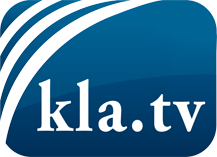 was die Medien nicht verschweigen sollten ...wenig Gehörtes vom Volk, für das Volk ...tägliche News ab 19:45 Uhr auf www.kla.tvDranbleiben lohnt sich!Kostenloses Abonnement mit wöchentlichen News per E-Mail erhalten Sie unter: www.kla.tv/aboSicherheitshinweis:Gegenstimmen werden leider immer weiter zensiert und unterdrückt. Solange wir nicht gemäß den Interessen und Ideologien der Systempresse berichten, müssen wir jederzeit damit rechnen, dass Vorwände gesucht werden, um Kla.TV zu sperren oder zu schaden.Vernetzen Sie sich darum heute noch internetunabhängig!
Klicken Sie hier: www.kla.tv/vernetzungLizenz:    Creative Commons-Lizenz mit Namensnennung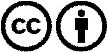 Verbreitung und Wiederaufbereitung ist mit Namensnennung erwünscht! Das Material darf jedoch nicht aus dem Kontext gerissen präsentiert werden. Mit öffentlichen Geldern (GEZ, Serafe, GIS, ...) finanzierte Institutionen ist die Verwendung ohne Rückfrage untersagt. Verstöße können strafrechtlich verfolgt werden.